The United States Police Canine Association, Inc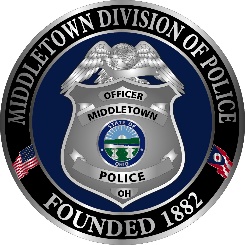 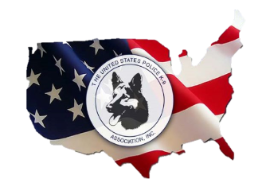 Region 5 TrialsMiddletown, Ohio May 5th - 8th, 2024Registration Form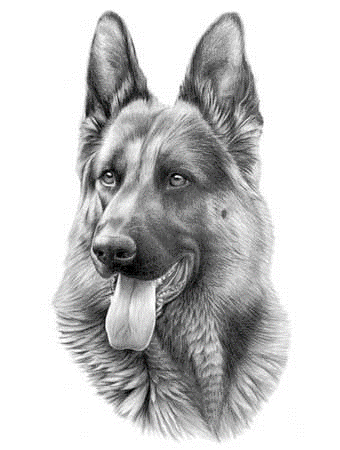 
Name: _____________________________		Phone: _____________________________Address: ___________________________		City: _______________________________State: ___________  Zip:  _____________		Agency: ____________________________Agency Address:_____________________		City: _______________________________State: ___________ Zip: ______________		Phone: _____________________________K-9 Name: __________________________		Age: ________  Breed:________________Email address: ________________________________________________________________All teams must have USPCA membership up-to-date and trial fees paid prior to participating.  Registration Fee: Will be certifying in (Check all that apply): Marijuana          No Marijuana Patrol Dog (PD1) $125   Tracking $50   Narcotic Detection $125   Explosive Detection $125 Human Trafficking $125	Banquet is included. How many guests including yourself will be attending the detector banquet? ____ 	PD1 banquet ____ Mail to:	Middletown Police Department		ATTN: Teri Gibson		One Donham Plaza 		Middletown Ohio 45042Checks made payable to Middletown FOPA #2Email Teri Gibson at terig@cityofmiddletown.org for any financial questions.I hereby waive and relinquish the USPCA and all its Regions and Districts, the Middletown Police Department, and all other event organizers from any injury to myself or K9 while participating in these events.  I also agree to abide by the rules established by the USPCA while attending this event.  My K9 is currently up to date on all required vaccinations.  I accept responsibility for any damage caused by me or my K9 to the hotel, property, or any other person while attending this event.Signature: __________________________________   		Date: __________________________